NEOTEX 4.0 CENTERRESPONSABLE MARKETINGCONTEXTE :Le Ministère de l'industrie, de l'Energie et des Mines (MIEM) a lancé, en 2018, l'initiative « vers une Industrie 4.0 » qui vise à mettre la Tunisie sur la voie de la 4ème révolution industrielle. Cette initiative s'insère dans le cadre du projet Digital4Jobs (Centre Digital en Tunisie) mis en œuvre par le MIEM en coopération avec la coopération allemande au développement GIZ (Gesellschaft für Internationale Zusammenarbeit) mandatée par le ministère fédéral allemand de la Coopération économique et du Développement (BMZ) et co-financée par l’Union européenne (UE).Dans le cadre de l'implémentation de la première phase de cette initiative (2019 – 2021), deux centres de compétences I4.0 transverses ont été créés dans deux différents sites (Technopoles de Sousse et de Sfax). Ces centres concentrent à la fois l'expertise en industrie 4.0 à travers l'accès à des experts du domaine et aux formations, ainsi que l'accès à un éventail de services de soutien et d'accompagnement aux entreprises intéressées par l'idée de mener un projet de transition vers l'industrie 4.0. La deuxième phase de cette initiative (2021-2023) vise à créer plus d'impact auprès des entreprises opérantes sur le secteur textile & habillement et textile technique, par la création du Neotex 4.0 Center avec l’appui du projet Croissance Qualitative pour l’Emploi (CQE). Ce centre sera développé et géré par le Pôle de Compétitivité Monastir-El Fejja (MFCPOLE) et offrira à terme un ensemble de services à forte valeur ajouté à destination des entreprises du secteur. De nombreuses actions de communication et de sensibilisation sont à prévoir au profit des entreprises.C’est dans ce contexte, que MFCPOLE cherche à renforcer son équipe par le recrutement d’un Responsable Marketing. 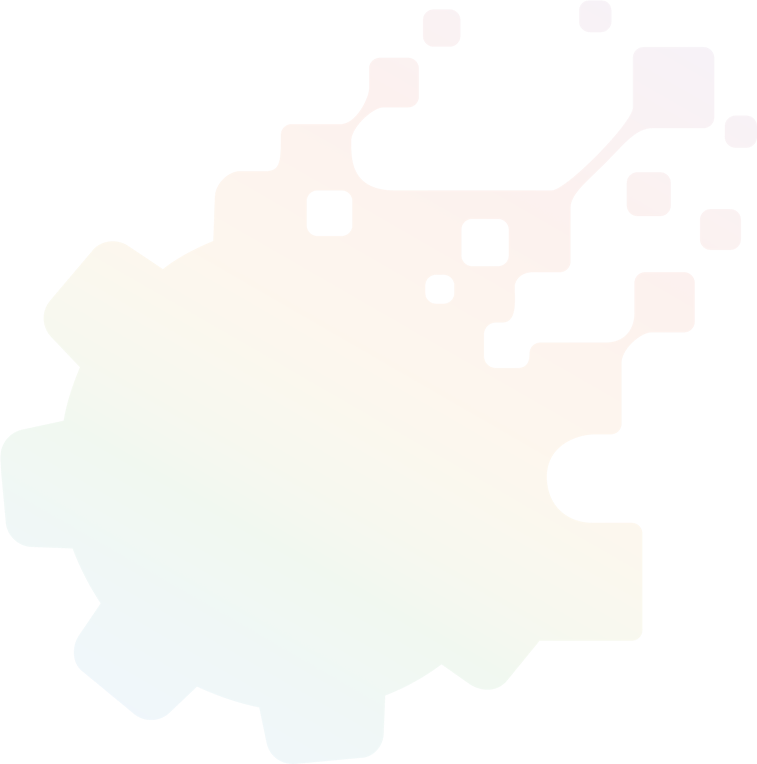 Responsable MarketingResponsable MarketingDésignation : Responsable en Marketing Direction de Rattachement : Direction GénéraleSupérieur hiérarchique direct : Directeur du pôle de compétitivité Monastir-El FejjaDésignation : Responsable en Marketing Direction de Rattachement : Direction GénéraleSupérieur hiérarchique direct : Directeur du pôle de compétitivité Monastir-El FejjaMission :Vous êtes en charge du marketing et de la communication du NEOTEX 4.0 Center, votre mission consiste à élaborer et mettre en place la stratégie de marketing du centre et animer les plans d’actions associésVous avez une expérience solide en marketing BtoB dans des environnements innovants qui évoluent rapidementVous accompagnez les équipes du Centre dans l’organisation et la préparation des campagnes de sensibilisation auprès des industriels du secteur (séminaires, webinars d’information, etc.)Vous définissez le calendrier annuel d’événements et de communication pour les collaborateurs du centre Vous définissez et supervisez le déploiement du plan de communication en collaboration avec la Direction Générale et assurez sa mise en œuvreVous supervisez les études marketing et la compagne communication du centreVous produisez et gérez des campagnes d'emailing automatiséesVous réalisez le bilan des actions marketing et proposez des axes d’amélioration  Mission :Vous êtes en charge du marketing et de la communication du NEOTEX 4.0 Center, votre mission consiste à élaborer et mettre en place la stratégie de marketing du centre et animer les plans d’actions associésVous avez une expérience solide en marketing BtoB dans des environnements innovants qui évoluent rapidementVous accompagnez les équipes du Centre dans l’organisation et la préparation des campagnes de sensibilisation auprès des industriels du secteur (séminaires, webinars d’information, etc.)Vous définissez le calendrier annuel d’événements et de communication pour les collaborateurs du centre Vous définissez et supervisez le déploiement du plan de communication en collaboration avec la Direction Générale et assurez sa mise en œuvreVous supervisez les études marketing et la compagne communication du centreVous produisez et gérez des campagnes d'emailing automatiséesVous réalisez le bilan des actions marketing et proposez des axes d’amélioration  Profil recherché Profil recherché Diplôme bac +5 d’école de commerce/management, de gestion (de l’entreprise) ou de marketing.Expérience avérée d’au moins 2 ans dans le domaine de la communication/digital marketing Connaissance des nouvelles technologies/industrie I4.0 est un plusExcellente communication orale et écrite en français et en AnglaisMaîtrise des outils numériques (Suite Adobe et Pack Office) est indispensableConnaissance approfondie des outils d'automatisation du marketingCommunication interpersonnelle Esprit collaboratif et forte capacité à travailler avec une équipeSavoir gérer son tempsÊtre autonome et indépendantÊtre bien organisé et méthodique Avoir une forte aptitude à la communicationSavoir négocier Savoir remonter les alertes Capacité à organiser et planifier son travail Savoir conduire une réunion avec le client